Анкета иностранной структуры без образования юридического лица Клиент     выгодоприобретатель     ______________(иное)(идентификационная часть)Я, ______________________________________________________________________________________________, ФИО руководителя иностранной структуры без образования юридического лицав соответствии п. 4 ст. 9 Федерального закона от 27.07.2006 г. № 152-ФЗ «О персональных данных» даю согласие на обработку всех указанных мной в настоящей Анкете персональных данных КИТ Финанс (АО), адрес: 191119, Санкт-Петербург, ул. Марата, д.69-71 лит. А (далее – Компания) в целях заключения, исполнения, изменения, расторжения мною договоров (соглашений) с Компанией, (договор на брокерское обслуживание, депозитарный договор, договор об электронном документообороте и/или иной договор/соглашение), в том числе дистанционным способом посредством сети Интернет, а также в целях проведения опросов, анкетирования, рекламных и маркетинговых исследований, акций в отношении услуг, оказываемых КомпаниейНастоящее согласие  предоставляется на осуществление любых действий в отношении персональных данных, которые необходимы для достижения вышеуказанных целей, как с использованием средств автоматизации так и без использования таких средств,  включая  сбор, систематизацию, накопление, хранение, уточнение (обновление, изменение), извлечение, использование, обезличивание, блокирование, удаление, уничтожение, а также  передачу таких персональных данных третьим лицам (в том числе передачу третьим лицам для целей проведения упрощенной идентификации, предусмотренной Федеральным законом от 07.08.2001 №115-ФЗ, агентам, организаторам торговли на рынке ценных бумаг, эмитентам, депозитариям, регистраторам, клиринговым и расчетным организациям), при условии обеспечения конфиденциальности и безопасности персональных данных при их обработке, в том числе посредством заключения с Компанией соглашения о конфиденциальности, предусматривающего ответственность за разглашение персональных данных в рамках действующего законодательства Российской Федерации. Настоящим я также даю свое согласие Компании на использование своего номера мобильного телефона, указанного в настоящей Анкете, а также иных номеров мобильных телефонов, предоставленных Компании посредством Системы, для целей: получения от Компании на указанный номер телефона одноразовых кодов для заключения договора об электронном документообороте, договора на брокерское обслуживание, депозитарного договора, а также для входа и подтверждения операций в Системе; осуществления электронного документооборота с Компанией в соответствии с Правилами ЭДО;оказания Компанией услуг в рамках договора на брокерское обслуживание, депозитарного договора, доверительного управления;получения информации о новых продуктах и услугах Компании;выполнения Компанией иных, возложенных законодательством Российской Федерации функций, полномочий, обязанностей, если при этом не нарушаются мои права и свободы. Настоящее согласие действует с момента его предоставления, прекращается по моему письменному заявлению (отзыву) согласно п. 1 ст. 9 Федерального закона от 27.07.2006 г. № 152-ФЗ «О персональных данных» и может быть отозвано при условии письменного уведомления Компании не менее чем за 30 дней до предполагаемой даты прекращения использования персональных данных.Должность **** ________________                                                          __________________________/__________________________                                                                                                                            подпись 			          Фамилия И.О                                                                                                                                             м.п. Все поля анкеты обязательны для заполнения, в случае отсутствия информации, проставляется прочерк* - бенефициарный владелец - лицо, которое в конечном счете прямо или косвенно (через третьих лиц) владеет (имеет преобладающее участие более 25 процентов в капитале) клиентом либо имеет возможность контролировать действия клиента. ** - заполняется уполномоченным лицом (представителем) юридического лица*** - юридическое лицо, обладающее критериями, перечисленными в «Положении об утверждении критериев отнесения клиентов к категории иностранных налогоплательщиков (налогоплательщиков США) и способах получения от них необходимой информации в КИТ Финанс (АО)».**** - в случае заполнения анкеты сотрудником Компании так же указывается должность, ФИО, подпись сотрудника Компании.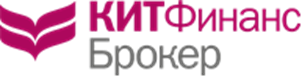                               Приложение № 2г к Регламенту оказания брокерских услуг,№ 14г к Клиентскому регламенту (Условиям) осуществления депозитарной деятельности,Утверждено Приказом № 61  от 23.12.2021г.	1.Дата оформления анкеты:   	1.Дата оформления анкеты:   2.Полное официальное наименование:2.Полное официальное наименование:3.Сокращенное официальное наименование:3.Сокращенное официальное наименование:4.Наименование на иностранном языке: 4.Наименование на иностранном языке: 5.Организационно-правовая форма:5.Организационно-правовая форма:6.Сведения о принадлежности к налогоплательщикам США***:6.Сведения о принадлежности к налогоплательщикам США***:                                 Да                    Нет                                 Да                    Нет                                 Да                    Нет                                 Да                    Нет7.Регистрационный номер (номера) (при наличии), присвоенный иностранной структуре без образования юридического лица в государстве (на территории) ее регистрации (инкорпорации) при регистрации (инкорпорации)7.Регистрационный номер (номера) (при наличии), присвоенный иностранной структуре без образования юридического лица в государстве (на территории) ее регистрации (инкорпорации) при регистрации (инкорпорации)8.Код (коды) (при наличии) в государстве (на территории) регистрации (инкорпорации) в качестве налогоплательщика (или их аналоги)8.Код (коды) (при наличии) в государстве (на территории) регистрации (инкорпорации) в качестве налогоплательщика (или их аналоги)9.Категория налогоплательщика9.Категория налогоплательщикаРезидент                 НерезидентС постоянным представительствомБез постоянного представительстваС постоянным представительствомБез постоянного представительстваС постоянным представительствомБез постоянного представительства10. Место ведения основной деятельности10. Место ведения основной деятельности11. В отношении трастов и иных структур без образования юридического лица с аналогичной структурой или функцией:- Состав имущества, находящегося в управлении (собственности);- Фамилия, имя, отчество (при наличии)(наименование) и адрес места жительства (места нахождения) учредителей (участников), доверительного собственника (управляющего), протектора (при наличии)11. В отношении трастов и иных структур без образования юридического лица с аналогичной структурой или функцией:- Состав имущества, находящегося в управлении (собственности);- Фамилия, имя, отчество (при наличии)(наименование) и адрес места жительства (места нахождения) учредителей (участников), доверительного собственника (управляющего), протектора (при наличии)12. Дата регистрации:12. Дата регистрации:13. Место регистрации:13. Место регистрации:14. Наименование регистрирующего органа:14. Наименование регистрирующего органа:15. Адрес  15. Адрес  16. Почтовый адрес (если отличен от адреса в п.15):16. Почтовый адрес (если отличен от адреса в п.15):17. Паспортные (включая дату и место рождения) и регистрационные данные руководителя:17. Паспортные (включая дату и место рождения) и регистрационные данные руководителя:18. Структура и персональный состав органов управления (Орган управления/ФИО или Наименование/Должность)18. Структура и персональный состав органов управления (Орган управления/ФИО или Наименование/Должность)19. Сведения о составе учредителей (участников)/акционеров, которым принадлежит не менее 5% долей/акций иностранной структуры без образования юридического лица (ФИО или Наименование/ИНН или ОГРН (или их аналоги)/Доля)19. Сведения о составе учредителей (участников)/акционеров, которым принадлежит не менее 5% долей/акций иностранной структуры без образования юридического лица (ФИО или Наименование/ИНН или ОГРН (или их аналоги)/Доля)20. Банковские реквизиты (наименование банка, к/с, р/с, БИК):20. Банковские реквизиты (наименование банка, к/с, р/с, БИК):21. Официальный сайт в Интернет:21. Официальный сайт в Интернет:22. Контактная информация: 22. Контактная информация: тел:факс:е-mail:тел:факс:е-mail:тел:факс:е-mail:тел:факс:е-mail:23. Основные виды деятельности:23. Основные виды деятельности:24. Цели финансово-хозяйственной деятельности:24. Цели финансово-хозяйственной деятельности:Планируемые объемы: неделя _________________   месяц __________________квартал_________________год_____________________Виды планируемых операций: совершение сделок с финансовыми инструментами в рамках договора на брокерское обслуживание совершение операций в рамках депозитарного договора передача активов в доверительное управлениеДругое (указать)Основные контрагенты:плательщики_________________получатели___________________Планируемые объемы: неделя _________________   месяц __________________квартал_________________год_____________________Виды планируемых операций: совершение сделок с финансовыми инструментами в рамках договора на брокерское обслуживание совершение операций в рамках депозитарного договора передача активов в доверительное управлениеДругое (указать)Основные контрагенты:плательщики_________________получатели___________________Планируемые объемы: неделя _________________   месяц __________________квартал_________________год_____________________Виды планируемых операций: совершение сделок с финансовыми инструментами в рамках договора на брокерское обслуживание совершение операций в рамках депозитарного договора передача активов в доверительное управлениеДругое (указать)Основные контрагенты:плательщики_________________получатели___________________Планируемые объемы: неделя _________________   месяц __________________квартал_________________год_____________________Виды планируемых операций: совершение сделок с финансовыми инструментами в рамках договора на брокерское обслуживание совершение операций в рамках депозитарного договора передача активов в доверительное управлениеДругое (указать)Основные контрагенты:плательщики_________________получатели___________________25. Цели установления и предполагаемый характер деловых отношений с Компанией:25. Цели установления и предполагаемый характер деловых отношений с Компанией:Депозитарное обслуживаниеБрокерское обслуживание Доверительное управлениеДругое (указать)Депозитарное обслуживаниеБрокерское обслуживание Доверительное управлениеДругое (указать)Депозитарное обслуживаниеБрокерское обслуживание Доверительное управлениеДругое (указать)Депозитарное обслуживаниеБрокерское обслуживание Доверительное управлениеДругое (указать)26. Сведения о финансовом положении копии документов, подтверждающих финансовое положение; и (или) копия аудиторского заключения; и (или) справка об исполнении налогоплательщиком (плательщиком сборов, налоговым агентом) обязанности по уплате налогов, сборов, пеней, штрафов, выданная налоговым органом; и (или) справки об отсутствии фактов неисполнения своих денежных обязательств по причине отсутствия денежных средств на банковских счетах; и (или) данных о рейтинге, размещенные в сети "Интернет" на сайтах международных/национальных рейтинговых агентств;иное (указать).26. Сведения о финансовом положении копии документов, подтверждающих финансовое положение; и (или) копия аудиторского заключения; и (или) справка об исполнении налогоплательщиком (плательщиком сборов, налоговым агентом) обязанности по уплате налогов, сборов, пеней, штрафов, выданная налоговым органом; и (или) справки об отсутствии фактов неисполнения своих денежных обязательств по причине отсутствия денежных средств на банковских счетах; и (или) данных о рейтинге, размещенные в сети "Интернет" на сайтах международных/национальных рейтинговых агентств;иное (указать).26. Сведения о финансовом положении копии документов, подтверждающих финансовое положение; и (или) копия аудиторского заключения; и (или) справка об исполнении налогоплательщиком (плательщиком сборов, налоговым агентом) обязанности по уплате налогов, сборов, пеней, штрафов, выданная налоговым органом; и (или) справки об отсутствии фактов неисполнения своих денежных обязательств по причине отсутствия денежных средств на банковских счетах; и (или) данных о рейтинге, размещенные в сети "Интернет" на сайтах международных/национальных рейтинговых агентств;иное (указать).26. Сведения о финансовом положении копии документов, подтверждающих финансовое положение; и (или) копия аудиторского заключения; и (или) справка об исполнении налогоплательщиком (плательщиком сборов, налоговым агентом) обязанности по уплате налогов, сборов, пеней, штрафов, выданная налоговым органом; и (или) справки об отсутствии фактов неисполнения своих денежных обязательств по причине отсутствия денежных средств на банковских счетах; и (или) данных о рейтинге, размещенные в сети "Интернет" на сайтах международных/национальных рейтинговых агентств;иное (указать).  да  нет27.Сведения о деловой репутации (в случае, если период деятельности не превышает 3 месяцев (или 1 года) со дня регистрации, сведения/документы предоставляются в Компанию в течение 1 месяца после их получения). Виды представленных в Компанию документов:отзывы (в произвольной письменной форме, при возможности их получения) от других Клиентов Компании, имеющих с иностранной структурой без образования юридического лица деловые отношения и (или) отзывы (в произвольной письменной форме, при возможности их получения) от кредитных организаций и (или) некредитных финансовых организаций, в которых иностранная структура без образования юридического лица ранее находилась или находится на обслуживании, с информацией этих организаций об оценке деловой репутации данной структуры.иное (указать)27.Сведения о деловой репутации (в случае, если период деятельности не превышает 3 месяцев (или 1 года) со дня регистрации, сведения/документы предоставляются в Компанию в течение 1 месяца после их получения). Виды представленных в Компанию документов:отзывы (в произвольной письменной форме, при возможности их получения) от других Клиентов Компании, имеющих с иностранной структурой без образования юридического лица деловые отношения и (или) отзывы (в произвольной письменной форме, при возможности их получения) от кредитных организаций и (или) некредитных финансовых организаций, в которых иностранная структура без образования юридического лица ранее находилась или находится на обслуживании, с информацией этих организаций об оценке деловой репутации данной структуры.иное (указать)27.Сведения о деловой репутации (в случае, если период деятельности не превышает 3 месяцев (или 1 года) со дня регистрации, сведения/документы предоставляются в Компанию в течение 1 месяца после их получения). Виды представленных в Компанию документов:отзывы (в произвольной письменной форме, при возможности их получения) от других Клиентов Компании, имеющих с иностранной структурой без образования юридического лица деловые отношения и (или) отзывы (в произвольной письменной форме, при возможности их получения) от кредитных организаций и (или) некредитных финансовых организаций, в которых иностранная структура без образования юридического лица ранее находилась или находится на обслуживании, с информацией этих организаций об оценке деловой репутации данной структуры.иное (указать)27.Сведения о деловой репутации (в случае, если период деятельности не превышает 3 месяцев (или 1 года) со дня регистрации, сведения/документы предоставляются в Компанию в течение 1 месяца после их получения). Виды представленных в Компанию документов:отзывы (в произвольной письменной форме, при возможности их получения) от других Клиентов Компании, имеющих с иностранной структурой без образования юридического лица деловые отношения и (или) отзывы (в произвольной письменной форме, при возможности их получения) от кредитных организаций и (или) некредитных финансовых организаций, в которых иностранная структура без образования юридического лица ранее находилась или находится на обслуживании, с информацией этих организаций об оценке деловой репутации данной структуры.иное (указать)  да  нет28. Сведения об источниках происхождения денежных средств и (или) иного имуществаприбыль (отражена в предоставленной финансовой отчетности);кредитные/заемные средства иное (указать)_________________________________________________________________________________________________________28. Сведения об источниках происхождения денежных средств и (или) иного имуществаприбыль (отражена в предоставленной финансовой отчетности);кредитные/заемные средства иное (указать)_________________________________________________________________________________________________________28. Сведения об источниках происхождения денежных средств и (или) иного имуществаприбыль (отражена в предоставленной финансовой отчетности);кредитные/заемные средства иное (указать)_________________________________________________________________________________________________________28. Сведения об источниках происхождения денежных средств и (или) иного имуществаприбыль (отражена в предоставленной финансовой отчетности);кредитные/заемные средства иное (указать)_________________________________________________________________________________________________________  да  нет29. Сведения о выгодоприобретателях (В случае, положительного ответа, в данном разделе необходимо указать лицо и сведения, на основании которых клиент действует к выгоде другого лица (договор (агентский, комиссии, поручения, доверительного управления), проведение операций с денежными средствами и иным имуществом), а так же предоставить сведения по форме анкеты физического /юридического лица.29. Сведения о выгодоприобретателях (В случае, положительного ответа, в данном разделе необходимо указать лицо и сведения, на основании которых клиент действует к выгоде другого лица (договор (агентский, комиссии, поручения, доверительного управления), проведение операций с денежными средствами и иным имуществом), а так же предоставить сведения по форме анкеты физического /юридического лица.29. Сведения о выгодоприобретателях (В случае, положительного ответа, в данном разделе необходимо указать лицо и сведения, на основании которых клиент действует к выгоде другого лица (договор (агентский, комиссии, поручения, доверительного управления), проведение операций с денежными средствами и иным имуществом), а так же предоставить сведения по форме анкеты физического /юридического лица.29. Сведения о выгодоприобретателях (В случае, положительного ответа, в данном разделе необходимо указать лицо и сведения, на основании которых клиент действует к выгоде другого лица (договор (агентский, комиссии, поручения, доверительного управления), проведение операций с денежными средствами и иным имуществом), а так же предоставить сведения по форме анкеты физического /юридического лица.  да  нет30. Сведения о бенефициарных владельцах *(В случае, положительного ответа, в данном разделе необходимо указать лицо и сведения, на основании которых физическое лицо прямо или косвенно имеет право (возможность) оказывать влияние на решения, принимаемые клиентом (договор, сделки и т.д.), а так же предоставить сведения по форме анкеты физического лица).30. Сведения о бенефициарных владельцах *(В случае, положительного ответа, в данном разделе необходимо указать лицо и сведения, на основании которых физическое лицо прямо или косвенно имеет право (возможность) оказывать влияние на решения, принимаемые клиентом (договор, сделки и т.д.), а так же предоставить сведения по форме анкеты физического лица).30. Сведения о бенефициарных владельцах *(В случае, положительного ответа, в данном разделе необходимо указать лицо и сведения, на основании которых физическое лицо прямо или косвенно имеет право (возможность) оказывать влияние на решения, принимаемые клиентом (договор, сделки и т.д.), а так же предоставить сведения по форме анкеты физического лица).30. Сведения о бенефициарных владельцах *(В случае, положительного ответа, в данном разделе необходимо указать лицо и сведения, на основании которых физическое лицо прямо или косвенно имеет право (возможность) оказывать влияние на решения, принимаемые клиентом (договор, сделки и т.д.), а так же предоставить сведения по форме анкеты физического лица). да  нет31. Данные Доверителя (Представителя) (в случае наличия дополнительно заполняется соответствующая анкета на каждого представителя):31. Данные Доверителя (Представителя) (в случае наличия дополнительно заполняется соответствующая анкета на каждого представителя):31. Данные Доверителя (Представителя) (в случае наличия дополнительно заполняется соответствующая анкета на каждого представителя):31. Данные Доверителя (Представителя) (в случае наличия дополнительно заполняется соответствующая анкета на каждого представителя):31. Данные Доверителя (Представителя) (в случае наличия дополнительно заполняется соответствующая анкета на каждого представителя):31. Данные Доверителя (Представителя) (в случае наличия дополнительно заполняется соответствующая анкета на каждого представителя):ФИО или полное наименование юридического лицаНомер и дата Договора на брокерское обслуживание (Депозитарного договора)Данные доверенности или иного документа удостоверяющего полномочия (наименование, дата и номер выдачи, срок действия)32. Дополнительная информация:Для служебных отметокДля служебных отметокДля служебных отметокДля служебных отметокДля служебных отметокНомер:                                                                                                                    ФИО и должность сотрудника___________                                                                                                                    ФИО и должность сотрудника___________                                                                                                                    ФИО и должность сотрудника___________                                                                                                                    ФИО и должность сотрудника___________Дополнительная информация:Дополнительная информация:Подпись